For immediate releaseNovember 2, 2022 PRESS RELEASETown of YarmouthThe Town with their contractor Lawrence Lynch Corp. will be milling Highbank RoadProject Location: Highbank Road from North Main Street to Great Western Road Date & Hours of operation: Friday November 4, 2022 from 7:00am-5:00pmDescription of Traffic Management: Traffic will be alternating lanes. Police details will be on site as well as a Town inspector. Drivers who are traveling through the affected area should expect delays, reduce speed and use caution. All work is weather dependent.  Please direct questions to the DPW Administrative office at 508-398-2231, Ext. 1250.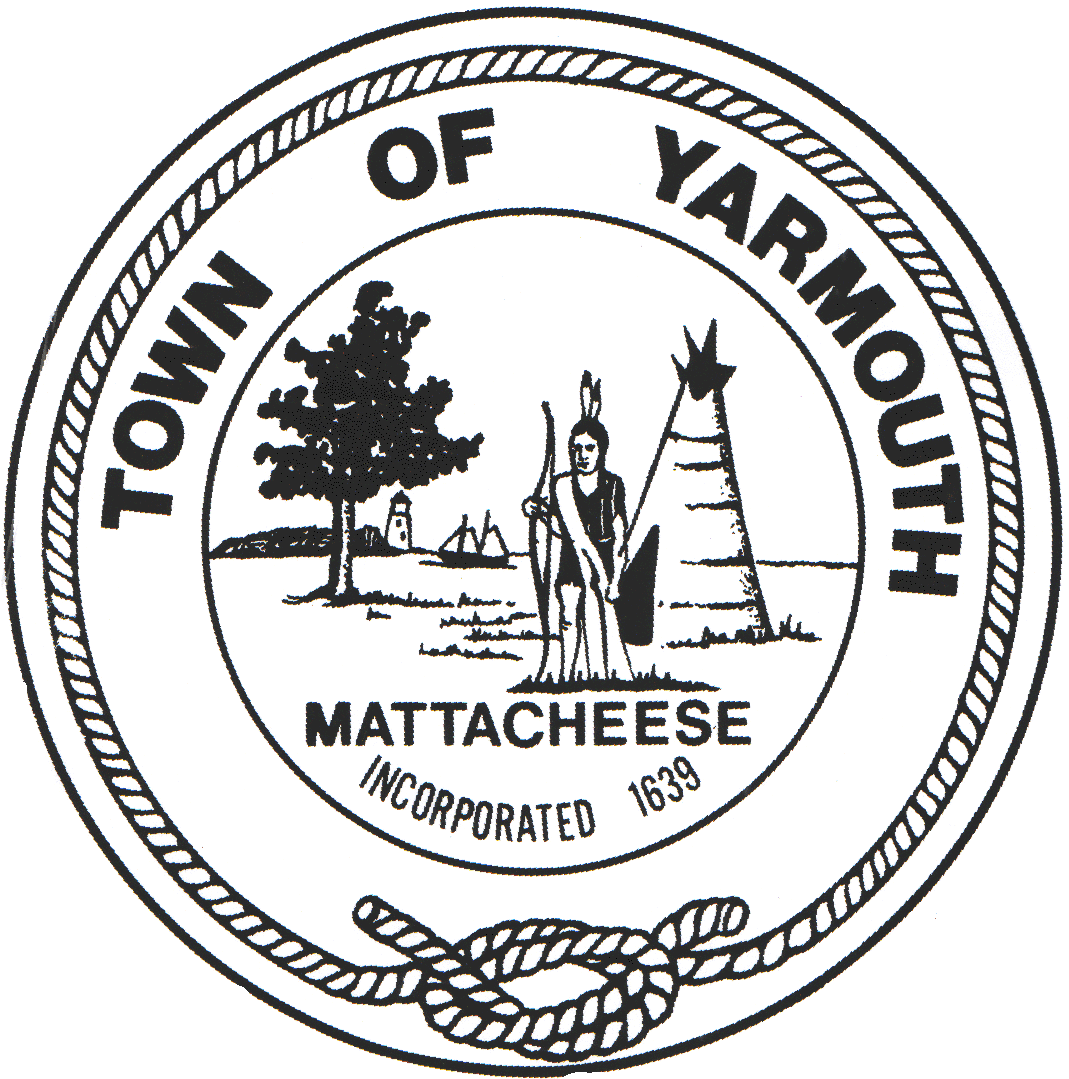 TOWN OF YARMOUTH   AdministrationDEPARTMENT OF PUBLIC WORKS     Engineering74 TOWN BROOK ROAD, WEST YARMOUTH, MA  02673     Building & GroundsTelephone (508) 398-2231 ext. 1250      Fax (508) 771-7998     Highway     Waste Management     Water  